00638-2018-0009I.II.III.IV.V.VI.VII.VIII.BG-гр. Симеоновград:Решение за откриване на процедураПрофесионална област, в която попада предметът на обществената поръчка2. Строителство на сгради и съоръженияРешение номер 213 от дата 17.05.2018 г. І: ВъзложителПубличенI.1)Наименование и адресНационален идентификационен No (ЕИК): 000903729BG422, Община Симеоновград, пл. „Шейновски“ № 3, За: Мими Дачева,Гергана Димова, България 6490, гр. Симеоновград, Тел.: 003593781 2341, E-mail: obshtina_simgrad@abv.bg, Факс: 003593781 2006Интернет адрес/и:Основен адрес (URL): http://www.simeonovgrad.bg.Адрес на профила на купувача (URL): http://www.simeonovgrad.bg/profilebuyer.I.2)Вид на възложителяРегионален или местен органI.3)Основна дейностОбществени услугиІI: ОткриванеОткривам процедураза възлагане на обществена поръчкаПоръчката е в областите отбрана и сигурност:НЕІI.1)Вид на процедуратаПублично състезаниеIІI: Правно основаниеЧл. 18, ал. 1, т. 12 от ЗОПIV: ПоръчкаIV.1)НаименованиеИЗПЪЛНЕНИЕ НА СТРОИТЕЛНО-МОНТАЖНИ РАБОТИ НА ОБЕКТ: “РЕКОНСТРУКЦИЯ И ВЪЗСТАНОВЯВАНЕ НА ВИК МРЕЖИ “ ГР. СИМЕОНОВГРАД.IV.2)Обект на поръчкатаСтроителствоІV.3)Описание на предмета на поръчкатаНастоящата обществена поръчка има за цел да даде решение за реконструкция на вътрешната улична водопроводна мрежа и сградните водопроводни отклонения, като подмяна на съществуващият етернитов водопровод с пластмасов. Община Симеоновград е изготвила проекти за подмяна на съществуваща водопроводна инсталация по части от улиците на града, като се е водила на принципа на участъците с най-много аварии по водопроводната инсталация. Проекта е изготвен на 4 подобекта, както следва: - Подмяна водопровод на ул.”Родопи” - Подмяна водопровод на ул.”Иван Арнаудов” - Подмяна водопровод на ул.”Барон Хирш” - Подмяна водопровод на ул.”Васил Левски” Общата дължина на уличния водопровод е 2260м., от които-1281м. с диаметър Ф80, -88м.с диаметър Ф150 и 891 м с диаметър Ф250 .Съществуващият водопровод е амортизиран и се налага често отстраняване на аварии.Сградните водопроводни отклонения на брой 157 бр. също са амортизирани .Зачестилите аварии по уличната мрежа и отчитайки, че основно е изградена с азбестоциментови тръби, трудни за експлоатация и застрашаващи човешкото здраве се налага търсенето на решение за реконструкция и модернизация.Азбестоциментовите тръби Еф80мм ще се подменят с тръби ПЕВП ф90 за налягане 1.2МРа , Ет.Ф150 с ПЕВП-Ф160 за 1,2МРа и Ет.Ф250 с ПЕВП-Ф250 за 1,2МРа.Реконструкцията ще се изпълнява по улицата, като новия водопровод ще се изпълняват на 1.5м. от бордюра на улицата. Това ще даде възможност да се изграждат новите водопроводи без да се прекъсва водоподаването по съществуващите водопроводи. Водопроводите ще се изграждат на участъци от осово кръстовище до осово кръстовище.Така се създава възможност да работи съществуващия водопровод по време на реконструкцията, да се пълни и изпразва новостроящия се участък, а също след изпитването и дезинфекцията му да се извършва превключване на съществуващите в участъка водопроводни отклонения и връзки с водопроводи по съседните улици.След проверка за необхванати консуматори чрез спиране водоподаването по нов и стар водопроводи едновременно, се пристъпва към изграждане на следващия участък.Всички частични или пълни затваряния на улици ще прави съгласно част временна организация на движението.При възможност с цел намаляване спиранията на водоподаването или движението по улицата, може да се изпълнява полагането на водопровода чрез нови методи, като безизкопни технологии при запазване диаметъра на проектната тръба.ІV.4)Обществената поръчка съдържа изисквания, свързани с опазване на околната средаНЕIV.5)Информация относно средства от Европейския съюзОбществената поръчка е във връзка с проект и/или програма, финансиран/а със средства от ервопейските фондове и програмиНЕIV.6)Разделяне на обособени позицииНастоящата поръчка е разделена на обособени позицииНЕМотиви за невъзможността за разделяне на поръчката на обособени позицииОбществената поръчка се възлага за ВиК мрежи, които не позволява поръчката да се обособи на отделни обособени позиции.IV.7)Прогнозна стойност на поръчкатаСтойност, без да се включва ДДС: 500000 BGNIV.8)Предметът на поръчката се възлага с няколко отделни процедуриНЕV: МотивиV.1)Мотиви за избора на процедураСъгласно разпоредбата на чл.20, ал.2, т.1 от ЗОП, когато планираната за провеждане поръчка за строителство е с прогнозна стойност в диапазона от 270 000 лева без ДДС до 5 000 000 лева без ДДС, Възложителят прилага процедурите по чл. 18, ал.1, т. 12 или т. 13 на ЗОП.V.3)Настоящата процедура е свързана с предходна процедура за възлагане на обществена поръчка или конкурс за проект, която еПубликувано в регистъра на обществените поръчки под уникален №: --VI: Одобрявамобявлението за оповестяване откриването на процедурадокументациятаVII: Допълнителна информацияVII.2)Орган, който отговаря за процедурите по обжалванеКомисия за защита на конкуренцията, бул. Витоша № 18, Република България 1000, София, Тел.: 02 9884070, E-mail: cpcadmin@cpc.bg, Факс: 02 9807315Интернет адрес/и:URL: http://www.cpc.bg.VII.3)Подаване на жалбиТочна информация относно краен срок/крайни срокове за подаване на жалбиСъгласно чл.197, ал.1, т.3 от ЗОПVII.4)Дата на изпращане на настоящото решение17.05.2018 г. VIII: ВъзложителVIII.1)Трите именаМИЛЕНА ГЕОРГИЕВА РАНГЕЛОВАVIII.2)ДлъжностКМЕТ НА ОБЩИНА СИМЕОНОВГРАД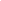 